СВЕДЕНИЯ О РЕЗУЛЬТАТИВНОСТИРеализации программы наставничества в Гляденской ООШ филиала МБОУ Холмогорской СОШ в 2022-2023 учебном годуФИО, должность куратора, ответственного за внедрение системы наставничества: Михайлова Елена Владимировна, старший методист Оценка результатов взаимодействия между наставниками и наставляемыми осуществлялась посредством анкетирования участников программы (оценка удовлетворенности наставников, наставляемых, родителей (законных представителей), профессионального самоопределения обучающихся), повторной психодиагностики, мониторинга ключевых трудовых компетенций, личностных качеств и гибких навыков, количественный анализ участия в конкурсах профессионального мастерства. По итогам достигнуты следующие планируемые результаты:  У 100% обучающихся – участников программы сформирован индивидуальный маршрут развития личностных и предпрофессиональных компетенций;  По результатам повторной диагностики отмечается положительная динамика в развитии личностных качеств обучающихся и гибких навыков, необходимых для дальнейшего овладения профессией (рис. 1).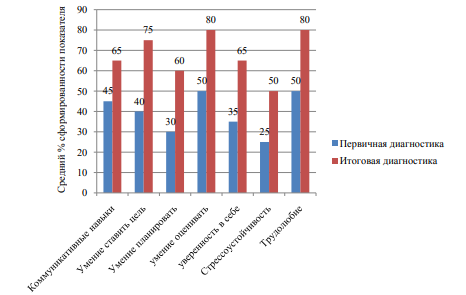 Рисунок1. Динамика развития личностных качеств и гибких навыков у обучающихся находящихся в системе наставничества.У наставляемых отмечается динамика в развитии таких личностных качеств и гибких навыков, как ответственность, уверенность в себе, стрессоустойчивость, трудолюбие, активность и инициативность в общении, умение работать в паре и принимать социальные нормы, умение выйти из конфликтной ситуации, умение ставить цель, планировать и оценивать. По завершению программы в среднем динамика развития личностных качеств и гибких навыков у наставляемых составила 28 %. Также у обучающихся, принявших участие в программе наставничества наблюдаются положительные изменения в формировании самооценки и уровня притязаний. По результатам повторной психодиагностики у всех наставляемых выявлен реалистичный уровень притязаний, средний и высокий уровень самооценки, что также соответствует реалистичному уровню.  По результатам педагогического мониторинга отмечается положительная динамика в овладении обучающимися трудовыми компетенциями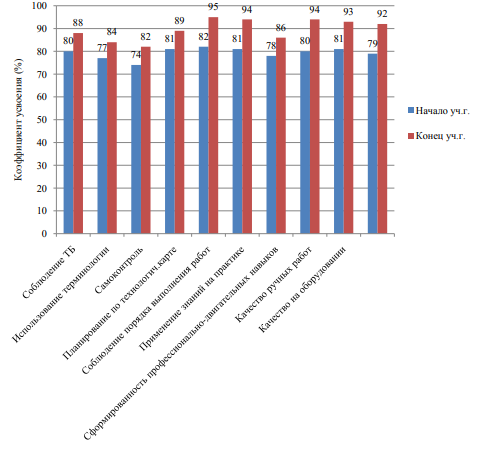 Рисунок 2. Результаты мониторинга ключевых трудовых компетенций у обучающихся 100% наставляемых обучающихся по данным анкетирования определились предстоящим выбором профессии в соответствии с их возможностями и доступным спектром профессийSWOT-анализ Программы наставничестваВ конце года между наставниками и наставляемыми были проведены финальные встречи наставников и наставляемых (при участии куратора программы) с целью получения обратной связи, логического завершения взаимодействия наставника и наставляемого, оценки результатов достижений наставников и наставляемых. В процессе наблюдения за ходом финальной встречи было отмечено, что наставляемые стали более активными в общении, уверенными в себе, лучше формулируют свои мысли, планируют профессиональное будущее в соответствии со своими возможностями и рынком труда.От участников программы по итогам наставничества была получена следующая обратная связь: - от наставляемых: По данным анкетирования «Оценка удовлетворенности участия в программе наставничества» получены следующие данные:1. Понравилось участвовать в программе 100%2. Хотели продолжить работу в данной программе наставничества100% 3.  Планирует стать наставником в будущем и присоединиться к сообществу  (50%) 4. Стал лучше понимать собственное профессиональное будущее  (100%) 5. Возрос интерес к одной или нескольким профессиям  (100%) 6. Появилось желание изучать что-то помимо школьной программы  (50%) 7. Стал более осознанным (лучше понимает свои желания, научился ставить цели и следовать им, появилось лучшее понимание своих сильных сторон)  (100%) 8. Появилось желание посещать профориентационные мероприятия 100%- от родителей наставляемых: По данным анкетирования «Удовлетворенность родителей наставнической деятельностью и успехами их ребенка» получены следующие данные: Удовлетворенность организацией наставнической деятельности в школе 100% Удовлетворенность профессионализмом педагогов 100%  Удовлетворенность взаимоотношениями наставника и ребенка 50%Удовлетворенность степенью информированности о реализации программы наставничества 50% Удовлетворенность материально-техническими условиями реализации программы наставничества 100% Удовлетворенность изменениями в личностном и предпрофессиональном развитии ребенка 100%- от наставников: по данным анкетирования «Оценка удовлетворенности участия в программе наставничества» получены следующие данные: 1. Достаточность и понятность обучения наставников  (100%) 2. Понравилось участвовать в программе  (100%) 3. Хотели бы продолжить работу в программе наставничества 100%4.  Приобретение новых навыков (стало легче общаться, выражать свои мысли, планировать, ставить цели)  (100%) 5. Полезность совместной работы с наставляемым  (100%) 6. Появилось желание принимать участие в наставнической деятельности  (100%) В качестве предложений для последующей реализации программы считаем возможным:  использование имеющегося опыта, адаптированных методических материалов по обучению наставников;  использование эффективных форм взаимодействия (практическая трудовая деятельность, подготовка к конкурсам профессионального мастерства, занятия с элементами тренинга, профессиональные пробы). Анализируя результаты реализации программы наставничества по профориентации  можно сделать вывод:  в школе созданы условия для осознанного выбора профессии обучающимися с легкой степенью умственной отсталости;   у обучающихся, принявших участие в программе, отмечается положительная динамика в развитии личностных качеств, гибких навыков, ключевых трудовых компетенций;  у наставников отмечается совершенствование гибких навыков, необходимых для дальнейшего трудоустройства;  педагоги школы получили полезный опыт, знания, приобрели компетенции;  выстроено взаимодействие с партнерами. Считаем, что система наставничества, реализованная в Гляденской ООШ, является успешной. Планируется продолжение реализации методологии наставничества в образовательной организации. Ощущения наставников и наставляемых от участия в программе позитивные. Ребята чувствовали свою значимость, гордо несли свою миссию, чувствовали себя взрослыми и избранными. Это способствовало самоутверждению и повышению уверенности в своих силах подростков. Ребята стали более открытыми, общительными. Опыт, полученный в ходе реализации данной программы, планируется распространить среди педагогов школы и других образовательных организаций через презентацию и тиражирование опытаФакторы SWOTПозитивныеНегативныеВнутренниеСильные стороны: − Значительная доля участников (100%), которым понравилось участие в Программе, и которые готовы продолжить работу; − Высокая активность участников Программы; − У участников Программы (100%) появилось лучшее понимание собственного профессионального будущего, возрос интерес к одной или нескольким профессиям; − У наставляемых (100%) появилось желание посещать дополнительные мероприятия, способствующие успешности в овладении профессией; − Улучшились показатели (100%) в овладении трудовыми компетенциями; − Значительная доля наставляемых (100%), которые планируют стать наставником в будущем; − Эффективная система мотивации участников Программы; − Достаточность и понятность обучения наставников; − Наработанные связи с партнерами в сетевом сотрудничестве; Слабые стороны:  Трудности организации взаимодействия между наставниками и наставляемыми  Высокая нагрузка на педагогов, принимающих участие в программе;  Опасение родителей (законных представителей) по поводу перегруженности детейВнешниеВозможности: −Популяризация наставничества; −Акцентирование внимание государства и общества на вопросы наставничества; −Организация взаимовыгодного взаимодействия с учреждениями Угрозы: − Недостаточная включенность родителей (законных представителей), низкая степень заинтересованности родителей (законных представителей) в результатах